Verbindliche Anmeldung für die Lesbentreffen in Heideruh 2023:Hiermit melde ich mich an für das O	Lesbentreffen im Frühling am 26. – 29. Mai 2023O	Lesbentreffen in Heideruh am 12. – 16. Juli 2023Je mehr vorher bekannt ist, desto weniger muss während des Treffens organisiert werden und desto mehr sind Programmpunkte bekannt, über die sich alle freuen können.Ich würde mich freuen, wenn Ihr die Anmeldung vollständig ausfüllen und zurück mailen oder schicken würdet. Wenn ich was nicht bedacht habe, teilt es mir bitte mit.Name: ______________________________Stadt/Ort: __________________________Telefon: __________________________________ Mail (bitte lesbar schreiben): ____________________________________________Die Kommunikation findet vor allem per Mail statt.O	Ich reise wohl an am 	____	gegen ____________ Uhr	O	Ich fahre wohl ab am 	____	gegen ____________ Uhr	(wichtig für Essensplanung)Übernachten möchte icho im Zelt 	o im eigenen Zelt mit ______________o im Wohnmobil mit ____________________________o im Einzelzimmer 		o im DZ mit ______________ o unbedingt im Zimmer mit BadWenn kein Zimmer mehr frei ist, möchte icho nicht kommen 		 o in einer Ferienwohnung mit anderen in der Nähe schlafen o im Zelt schlafenDie Entscheidung über Zimmer fällt nach Eingang der Anmeldung und nach Bedarf.Ich schlafe zu Hause, bin aber tagsüber dabei: o Mittwoch, o Donnerstag o Freitag oo Samstag o Sonntag o MontagIch bringe mit:o ___ Kind/er im Alter von __________o ___ Hund/e o 	 ________________o Es wäre schön, wenn ______________________________________________________o Mein besonderer Bedarf _______________________________________________o Ich bringe mit: (z. B. CDs, DVDs, Veranstaltung, Auftritt …)___________________________________________________________________________o Ich brauche Unterstützung: __________________________________________________________________________o Ich brauche besonderes Essen: ______________________________________________o Ich brauche Unterstützung bei den Fahrtkosten in Höhe von ___________ €o Ich muss vom Bahnhof Suerhop abgeholt werden, da ich keine 30 Minuten laufen kann/möchte.o Ich würde gerne bei der inhaltlichen Vorbereitung unterstützen.o	Ich würde gerne beim Aufbau helfen.Ich zahle für die Tage meiner Anwesenheit: _____________ € (bar oder EC)o Ich überweise vorher schon – (Das wäre toll!!)Heideruh e. V. Postbank IBAN DE54 2001 0020 0254 0242 04Zweck: Lesbentreffeno	Ich habe Interesse an dem Feministischen Jugendcamp vom 6. – 9. Juli in HeideruhEs grüßt Euch herzlich Bea Trampenau (,die ausschließlich diese Anmeldungen verarbeitet)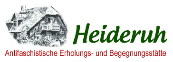 Antifaschistische Erholungs- und Begegnungsstätte Heideruh e.V.
Ahornweg 45, 21244 Buchholz i.d. NordheideTel.: 04181 / 8726e-mail: info@heideruh.de		Homepage: www.heideruh.deMitglied im: Paritätischen Wohlfahrtsverband, Verein Niedersächsischer Bildungsinitiativen e.V., ADFC, Kulturbahnhof Holm-Seppensen, Flüchtlingsrat Niedersachsen